final PROBATIONARY EVALUATION FORMPROFESSIONAL STAFF ASSOCIATE MEMBERSProbationary Staff Member:      			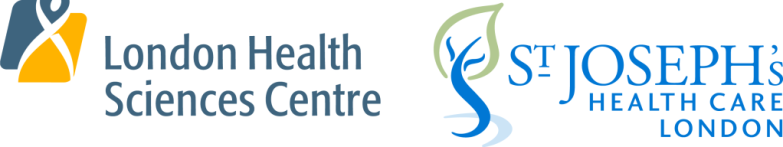 Department:      Probationary Start Date:      			Supervisor:      									   	      Satisfactory	   Unsatisfactory1.0	Clinical competence											2.0	Appropriate use of Hospital resources									3.0	Ability to work and relate to staff and leaders in a collegial and professional manner				4.0	Ability to communicate appropriately with patients and their family						5.0	On-call responsibilities											6.0	Willingness to participate in clinical, teaching and/or research responsibilities and obligations			7.0	Completion of clinical records										8.0	General compliance with Public Hospitals Act, Professional Staff By-Laws and other legislature			9.0	Ethical judgment												10.0	Satisfaction of the College’s requirements for continuing medical education					11.0		Please comment on any quality of care issue(s): _______________________________________________________________ ____________________________________________________________________________________________________________________________________________________________________________________________________________Should any of the assessment points be “unsatisfactory”, please expand upon the point from the perspective of identifying issues, examples, and prior discussion with the probationary professional staff member. _______________________________ ______________________________________________________________________________________________________ ______________________________________________________________________________________________________ Recommendation: Continue with Appointment without probation  in an Active category  Continue with Probationary Appointment not to exceed an additional 12 months of practice   Termination of Appointment   						___________					please print name and Sign, Supervisor				Date:						___________					please print name and Sign, Professional Staff Member		Date:						___________					please print name and Sign, Chief of Department			Date: